Wyniki Powiatowego Konkursu Plastycznego dla uczniów szkół podstawowych Powiatu Oświęcimskiego 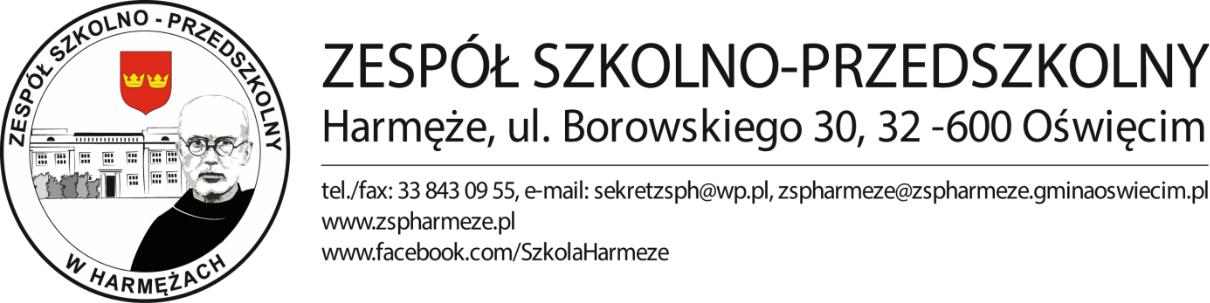 Święty Maksymilian – epistolograf. Na skrzydłach słowa…Klasy I-IIII MIEJSCE	Nadia Kraska – SP GrojecII MIEJSCE	Szymon Brombosz – SP nr 7 OświęcimIII MIEJSCE	Michalina Fryźlewicz –  SP GrojecWyróżnieniaAleksander Jachniak – ZSP HarmężeFranciszek Potocki – SP  BabiceMagdalena Radwan – SP GrojecKlasy IV-VIIII MIEJSCE	Krzysztof Miłoń – SP nr 8 OświęcimII MIEJSCE	Hanna Stojanowska – SP ZaborzeIII MIEJSCE  Wiktoria Waliczek – ZSP Harmęże		Marek Cygal – ZSP BrzezinkaWyróżnieniaMaksymilian Sękowski – ZSP HarmężeEmilia Krawczyk – SP GrojecLigia Lichota – ZSP BrzezinkaWiktoria Tomala – ZSP BrzezinkaWyniki Powiatowego Konkursu Literackiego dla uczniów szkół podstawowych Powiatu Oświęcimskiego Święty Maksymilian – epistolograf. Na skrzydłach słowa…I MIEJSCE		Bartosz Wawręty – SP ZaborzeII MIEJSCE	Karol Potocki – SP Babice			Paweł Rembiesa – ZSP Brzezinka III MIEJSCE	Alicja Smółka – SP Poręba WielkaWyróżnieniaRoksana Zielińska – SP Poręba WielkaNagrodzonych i wyróżnionych wraz z opiekunami zapraszamy na uroczyste podsumowanie konkursu połączone z wręczeniem nagród, które odbędzie się 10.01.2023r. o godz. 9:00 w Domu Ludowym                            w Harmężach.Serdecznie wszystkim gratulujemy i zapraszamy do udziału                           w kolejnej edycji konkursu.